Call Monitoring Evaluation Form PDF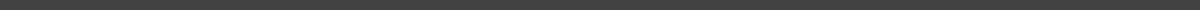 Agent Name: ___________________
Date: ____________
Evaluator: ___________________Evaluation CriteriaGreeting (Did the agent use an appropriate and friendly greeting?)Professionalism (Was the agent professional throughout the call?)Call Handling (Did the agent handle the call efficiently?)Product Knowledge (Was the agent knowledgeable about the product/service?)Resolution (Did the agent resolve the query/complaint?)Closing (Did the agent close the call properly?)Comments:Overall Score: _______/6